UPUTE ZA PRIJAVITELJEna Javni poziv za sufinanciranje projekata temeljem programa „Razvoj mreže sanjkališta u Gorskom kotaru“ iz Proračuna Primorsko-goranske županije za 2023. godinuCILJ JAVNOG POZIVACilj programa „Razvoj mreže sanjkališta u Gorskom kotaru“ je unapređenje postojećih i razvoj novih sanjkališta s krajnjim ciljem uspostave mreže sanjkališta na području Gorskog kotara. PRIHVATLJIVI PRIJAVITELJI	Pravo na podnošenje prijava imaju jedinice lokalne samouprave na području Gorskog kotara (dalje u tekstu: JLS).  	Prihvatljivi prijavitelj može podnijeti jednu prijavu na ovaj Javni poziv.Sredstva planirana za sufinanciranje  u okviru programa „Razvoj mreže sanjkališta u Gorskom kotaru“ rasporedit će se prijaviteljima prema redoslijedu zaprimanja prijava do konačne raspodjele ukupnog iznosa osiguranih proračunskih sredstavaIznimno, prednost pri raspodjeli sredstava pred ostalim prijaviteljima ima onaj prijavitelj čiji prijavljeni projekt nije bio odabran i sufinanciran na temelju prethodnih javnih poziva u okviru ovog programa, pod uvjetom da taj prijavitelj temeljem javnog poziva za tekuću godinu podnese pravovremenu i urednu prijavu.PRIHVATLJIVE AKTIVNOSTI I TROŠKOVIMreža goranskih sanjkališta planira se uspostaviti na području jedinica lokalne samouprave Gorskog kotara primarno kroz aktivnosti nabave ratraka i motornih sanjki te pokretnih traka i ostale opreme za sanjkališta.Prihvatljivi troškovi u svrhu realizacije razvoja mreže sanjkališta odnose se na nabavu ratraka (novi ili rabljeni), nabavu motornih sanjki (nove ili rabljene), nabavu i ugradnju (izvođenje radova/usluge nadzora/koordinator zaštite na radu) pokretne trake (nove ili rabljene) te nabavu i ugradnju ostale opreme za sanjkališta (primjerice oprema za zasnježenje, rasvjeta, oprema za mjerenje brzine i drugo).	Svaka JLS može prijaviti sufinanciranje:1 (jedne) pokretne trake, 1 (jednih) motornih sanjki ili 1 (jednog) ratraka,ostale opreme za sanjkališta Porez na dodanu vrijednost nije prihvatljivi trošak u dijelu u kojem ga prijavitelj može koristiti kao pretporez u smislu Zakona o porezu na dodanu vrijednost.Za prihvatljive aktivnosti prihvatljivost troškova počinje s danom 1. siječnja 2023. godine.Projekti se ne mogu sufinancirati iz proračunskih razdjela drugih upravnih tijela Primorsko-goranske županije u 2023. godini.Prijavljeni projekt koji se već financira iz nekog drugog javnog izvora i/ili po posebnim propisima, a kada je u pitanju ista aktivnost, koja se provodi na istom području, u isto vrijeme i za iste korisnike, neće se financirati iz proračunskih sredstava Županije, osim ako se radi o koordiniranom sufinanciranju iz više različitih izvora.Troškovi operativnog poslovanja pravne osobe koja će biti nositelj upravljanja sanjkalištem nisu prihvatljivi.U slučaju da prijavitelj tek po odobravanju sredstava temeljem ovog Javnog poziva pokreće postupak nabave roba/radova/usluga za prijavljeni projekt, dužan je Upravnom odjelu za regionalni razvoj, infrastrukturu i upravljanje projektima dostaviti ugovor s odabranim izvođačem/izvršiteljem/isporučiteljem najkasnije do 15. rujna 2023. godine.Navedeni rok predstavlja bitni sastojak i raskidni uvjet ugovora o sufinanciranju, odnosno u slučaju da nije ispunjen ovaj uvjet, ugovor o sufinanciranju se raskida.MAKSIMALNA VISINA IZNOSA SUFINANCIRANJA Primorsko-goranska županija će sudjelovati u sufinanciranju do maksimalno 80% iznosa prijavljenog projekta, ali ne iznad iznosa od 100.000,00 eura po prijavitelju.Svaki prijavitelj mora osigurati najmanje 20% vlastitih sredstava za realizaciju prijavljenog projekta.Iskazani maksimalni iznos sufinanciranja po prijavitelju odnosi se na ukupan iznos sufinanciranja koji može biti dodijeljen jednom prijavitelju tijekom razdoblja od četiri godine, a za koje razdoblje se planira provedba programa. Odobrena sredstva od strane Primorsko-goranske županije u okviru ovog Javnog poziva su strogo namjenska i ne mogu se koristiti ni prenamijeniti u druge svrhe osim prihvatljivih aktivnosti sukladno ovom Javnom pozivu.TRAJANJE I LOKACIJA PROJEKTASufinanciranje od strane Primorsko-goranske županije se provodi za prihvatljive aktivnosti i prihvatljive troškove projekta koji su nastali. Lokacija na kojoj se provodi projekt mora biti na području prihvatljivog prijavitelja.Svaki prijavitelj je u obvezi osigurati da su za postavljanje pokretne trake i druge opreme ispunjeni svi propisani zakonski uvjeti, a o čemu se dostavlja ovjerena izjava odgovorne osobe prijavitelja.OBVEZA POSTUPANJA SUKLADNO UPUTAMA I TEKSTU JAVNOG POZIVAPrihvatljivi prijavitelji podnose prijavu na Javni poziv putem obrasca za prijavu koji je prilog objavljenog Javnog poziva te pripadajućih izjava.Prijava izrađena suprotno tekstu Javnog poziva i ovim Uputama smatrat će se neprihvatljivom prijavom i kao takva će se odbaciti.Obrazac prijave s pripadajućim izjavama dostupan je na internet stranici Primorsko-goranske županije www.pgz.hr.PREGLED I OCJENA PRISTIGLIH PRIJAVAPregled i ocjenu pristiglih prijava izvršit će Povjerenstvo za odabir projekata imenovano Odlukom Župana, temeljem čijeg će prijedloga Župan donijeti odluku o odabiru i sufinanciranju projekata.		Nakon donošenja odluke o odabiru, Primorsko-goranska županija zaključuje ugovor o sufinanciranju s odabranim prijaviteljima, odnosno korisnicima sredstava kojim se utvrđuju međusobna prava i obveze.IZVJEŠTAVANJE	Odabrani prijavitelji koji su sufinancirani županijskim sredstvima obvezni su Upravnom odjelu za regionalni razvoj, infrastrukturu i upravljanje projektima dostaviti opisno i financijsko izvješće o izvršenju/provedbi projekta, a isto se regulira ugovorom o sufinanciranju.  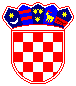 REPUBLIKA HRVATSKA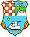 PRIMORSKO-GORANSKA ŽUPANIJAUpravni odjel za regionalni razvoj, infrastrukturu i upravljanje projektima